Б О Й О Р О Ҡ		     	               		РАСПОРЯЖЕНИЕ	« 02 » ноябрь 2020 й.                         № 81	                      « 02 » ноября 2020 г.О создании в сельском поселении Нижнеташлинский сельсовет муниципального района Шаранский район Республики Башкортостан межведомственной мобильной группы по патрулированию улиц и других общественных местВ целях снижения рисков распростронения новой короновируной инфекции (COVID-19), в соответствии с пп.6 п.1 ст.51 Федерального закона от 30.03.1999 № 52-ФЗ " Санитарно-эпедемиологическом благополучии населения", постановлением Главного государственного санитарного врача Российской Федерации от 16.10.2020 № 31 " О дополнительных мерах по снижению рисков распростронения COVID-19 в период сезонного подъема заболеваемости острыми респираторными вирусными инфекциями и гриппом ",Указом Главы Республики Башкортостан от 18.03.2020 № УГ-111 " О  введении режима " Повышенная готовность" на территории   Республики Башкортостан  в связи с угрозой распространения в Республики Башкортостан новой коронавирусной инфекции (COVID-19)"( с последующими изменениями):1.Создать в сельском поселении Нижнеташлинский сельсовет муниципального района Шаранский район Республики Башкортостан межведомственной мобильной группы по патрулированию улиц и других общественных мест(приложение 1)2.Привлечь народные дружины, волонтеров, общественные организации в целях осуществления контроля за использованием защитных масок и перчаток в местах массового пребывания людей магазинах.3.Утвердить график и время патрулирования улиц и общественных мест (приложение 2)4.Информировать население об обязанности ношения масок, соблюдения социального дистанцирования, выполнения иных мер по противодействию распространению COVID-19. 5.Контроль за исполнением данного распоряжения оставляю за собой.      Глава сельского поселения:                                                 Г.С.Гарифуллина	Приложение 1	к распоряжению  	№ 81 от 02.11.2020 г.СОСТАВмежведомственной мобильной группы по патрулированию улиц и других общественных мест на территории сельского поселения Нижнеташлинский сельсовет муниципального района Шаранский район Республики Башкортостан1.Насибуллина И.И.- методист клубных учреждений с.Нижние Ташлы2.Батыргалина А.Р.-художественный руководитель СДК с.Нижние Ташлы3.Хайдарова Р.М.-главный библиотекарь 4.Корнев В.И.-руководитель филиала МБОУ СОШ  им.Иб.Абдуллина с.Зириклы -ООШ с.Нижние Ташлы.5.Антонова Л.И.- методист клубных учреждений с.НовоюзеевоБашкортостан Республикаһы       Шаран районы  Муниципаль районыныңТүбәнге Ташлы  ауыл Советы ауылбиләмәһе хакимиәте          Түбән Ташлы ауылы, тел.(34769) 2-51-49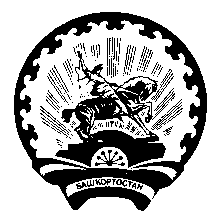 Администрация сельского поселения      Нижнеташлинский сельсоветМуниципального района Шаранский район Республики Башкортостан         с. Нижние Ташлы, тел.(34769) 2-51-49